Create a Silhouette – most everyone.As we live out our daily life, we sometimes forget that we have a hidden treasure in God and in heaven. Thus we tend to see the things God created without truly seeing their beauty. Make a silhouette to help remind you that despite our forgetfulness, God sees all things clearly. Material you can use – picture of the side or front profile of person printed on paper, scissors, pencil, color construction or other color paper, crayons, paint or gel pens. Cut a profile of a family member or friend or cut out a picture of the entire family, a tree or a flower. Trace by hand the outline of the cut out on a piece of color paper. Color with crayon, gel pen or paint in needed. On the opposite side paste the picture.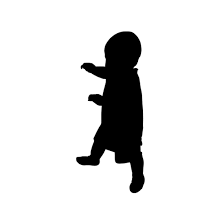 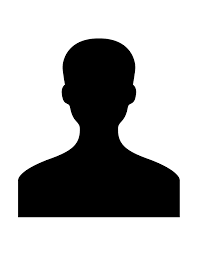 Variations:  If you wish to frame the silhouette, center it on color paper, glue the silhouette to the paper, cut to frame size and place in frame. Cut profile picture of your subject on  Easy Silhouette Art:   https://www.youtube.com/watch?v=p4FbDiqr3OITrace and paint silhouette onto a piece of wood. How to make a small silhouette (can be done with paper and without enlarging the picture) https://www.google.com/search?q=how+to+make+a+small+silhouette&oq=how+to+make+small+sillo&aqs=chrome.1.69i57j0l2.14125j0j8&client=tablet-android-samsung&sourceid=chrome-mobile&ie=UTF-8#kpvalbx=_FvHSXrHLGYaFtQaN3ZII64Take a silhouette picture with your smartphone from https://www.manfrottoimaginemore.com/2014/11/03/10-tips-taking-stunning-silhouette-photos-iphone/Shoot Towards The Sun. ...Hide The Sun Behind Your Subject. ...Adjust Exposure Manually. ...Choose Subjects With Strong Shapes. ...Be Aware Of The Background. ...Shoot From A Low Angle. ...Give Your Subjects Space. ...Capture Movement.